Сумська міська радаVІІ СКЛИКАННЯ LXXII СЕСІЯРІШЕННЯвід 25 березня 2020 року № 6640-МРм. СумиРозглянувши звернення громадянки, надані документи, відповідно до протоколу засідання постійної комісії з питань архітектури, містобудування, регулювання земельних відносин, природокористування та екології Сумської міської ради від 23.01.2020 № 182, статті 12 Земельного кодексу України, керуючись пунктом 34 частини першої статті 26 Закону України «Про місцеве самоврядування в Україні», Сумська міська рада ВИРІШИЛА:Відмовити Бойко Ользі Іллівні у визнанні таким, що втратив чинність пункт 14 додатку 101 до рішення виконавчого комітету Сумської міської Ради народних депутатів від 16.12.1993 № 723 «Про передачу у приватну власність земель» стосовно передачі у приватну власність земельної ділянки № 19, площею 0,06 га для садівництва члену садівницького товариства «Чобіток», масиву «Олдиш» Бойко Ользі (так у документі) у зв’язку з недоведеністю факту належності рішення про передачу земельної ділянки заявниці.Сумський міський голова                                                                     О.М. ЛисенкоВиконавець: Клименко Ю.М.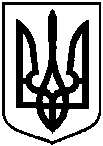 Про відмову Бойко Ользі Іллівні у визнанні таким, що втратив чинність пункт 14 додатку 101 до рішення виконавчого комітету Сумської міської Ради народних депутатів              від 16.12.1993 № 723 «Про передачу у приватну власність земель»